ਪੀਸੀਐਸਈ ਹਵਾਲਾ:  <PCSEREF>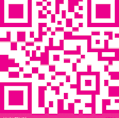 ਐੱਨਐੱਚਐੱਸ ਨੰਬਰ:	<NHSNumber>ਇਸ ਵੇਲੇ ਤੁਹਾਡੇ ਨਿਰਭਰ ਲਈ ਐੱਨਐੱਚਐੱਸ ਹੇਠ ਲਿਖੀ ਜਾਣਕਾਰੀ ਰੱਖਦਾ ਹੈ: ਨਾਮ: 	 <Title> <Forenames> <Surname>ਘਰ ਦਾ ਪਤਾ : 	<AddressLine1><AddressLine2><AddressLine3><AddressLine4><AddressLine5><PostCode>EnglandPrimary Care Support Englandਵਿਕਲਪ 1: <YESPCSEREF> ਨੂੰ NNNNNNNNNNN ਨੂੰ ਟੈਕਸਟ ਕਰੋ ਤੁਹਾਡੇ ਤੋਂ ਤੁਹਾਡੇ ਸੇਵਾ ਪ੍ਰਦਾਤਾ ਦੁਆਰਾ ਕੋਈ ਫ਼ੀਸ ਨਹੀਂ ਲਈ ਜਾਏਗੀਵਿਕਲਪ 2: Www.onlineform.co.uk ਤੇ ਜਾਓ ਅਤੇ ਆਨਲਾਈਨ ਫਾਰਮ ਨੂੰ ਪੂਰਾ ਕਰੋਵਿਕਲਪ 3: ਕਿਰਪਾ ਕਰਕੇ ਇਸ ਬਕਸੇ ਤੇ ਨਿਸ਼ਾਨ ਲਗਾਓ: 	   ਅਤੇ ਇਸ ਫਾਰਮ ਨੂੰ ਵਾਪਸ ਕਰੋਵਿਕਲਪ 4: Www.onlineform.co.uk ਤੇ ਜਾਓ ਅਤੇ ਆਨਲਾਈਨ ਫਾਰਮ ਨੂੰ ਪੂਰਾ ਕਰੋਵਿਕਲਪ 5: ਕਿਰਪਾ ਕਰਕੇ ਇਸ ਬਕਸੇ ਤੇ ਨਿਸ਼ਾਨ ਲਗਾਓ: 	     ਹੇਠਾਂ ਸਹੀ ਜਾਣਕਾਰੀ ਪ੍ਰਦਾਨ ਕਰੋ ਅਤੇ ਇਸ ਫਾਰਮ ਨੂੰ ਵਾਪਸ ਕਰੋਕਿਰਪਾ ਕਰਕੇ ਬਲਾਕ ਕੈਪੀਟਲ ਵਿੱਚ ਭਰੋ ਅਤੇ ਸਿਰਫ਼ ਆਪਣੀ ਨਿਰਭਰ ਕਰਨ ਵਾਲੀ ਜਾਣਕਾਰੀ ਲਈ ਬਲੈਕ ਇੰਕ ਦੀ ਵਰਤੋਂ ਕਰੋਸਿਰਲੇਖ:ਪ੍ਰਮੁੱਖ ਨਾਮ:ਉਪਨਾਮ:ਪਤਾ: ਪੋਸਟਕੋਡ:ਕੀ ਅਸੀਂ ਇਹ ਜਾਣਕਾਰੀ ਕਿਸੇ ਨਾਲ ਸਾਂਝੀ ਕਰਦੇ ਹਾਂ?ਨਹੀਂ। ਤੁਹਾਡਾ ਜਵਾਬ ਸਿਰਫ਼ ਇਹ ਨਿਸ਼ਚਤ ਕਰਨ ਲਈ ਵਰਤਿਆ ਜਾਂਦਾ ਹੈ ਕਿ ਹਰ ਜੀਪੀ ਅਭਿਆਸ ਲਈ ਐੱਨਐੱਚਐੱਸ ਕੋਲ ਨਵੀਨਤਮ ਮਰੀਜ਼ ਸੂਚੀਆਂ ਹਨ ਅਤੇ ਪੂਰੀ ਤਰ੍ਹਾਂ ਗੁਪਤ ਹਨ।ਪੀਸੀਐਸਡਿਕਯੂ 08/19